ВСЕРОССИЙСКАЯ ОЛИМПИАДА ШКОЛЬНИКОВ ЛИТЕРАТУРА. 2021–2022 уч. г.ШКОЛЬНЫЙ ЭТАП. 11 КЛАССВремя работы – 180 минут. Всего 48 баллов.1–3. [3 балла] Узнайте героиню русской литературы.Разгневанный нелюбимый жених её убил, к чему она сама его подтолкнула.Напишите её имя (1 балл).Напишите её отчество (1 балл).Напишите её фамилию (1 балл).4–5. [2 балла]. Узнайте героя зарубежной литературы.Этот герой превратился в огромное насекомое и погиб из-за враждебности собственной семьи. Его фамилия похожа на фамилию автора по слоговой структуре, в ней те же гласные.Напишите его имя.Напишите его фамилию.[1 балл] Определите жанр произведения по его фрагменту.Сидит, молчит, ни ест, ни пьёт И током слезы точит,А старший брат свой нож берёт,Присвистывая точит;Глядит на девицу-красу, И вдруг хватает за косу, Злодей девицу губит,Ей праву руку рубит.А) трагедия Б) былинаВ) одаГ) баллада[3 балла] Установите соответствия между названиями сборников и литературными направлениями или течениями. Названия сборников стилизованы.[5 баллов] Соотнесите изображение персонажа и жанр произведения. А) роман в стихахБ) философская сказкаВ) физиологический очеркГ) социально-психологический роман Д) антиутопия[5 баллов] Соотнесите изображение и имя автора.А) Л.Н. Толстой Б) Б.Л. Пастернак В) М.А. БулгаковГ) Ф.М. Достоевский Д) А.П. Платонов10–12. [3 балла] Узнайте отечественного поэта по фактам его биографии.Был награждён двумя Георгиевскими крестами, дважды был в экспедициях в Африке, основал школу-студию молодых поэтов. Расстрелян большевиками.Напишите его имя (1 балл).Напишите его отчество (1 балл).Напишите его фамилию (1 балл).13–14. [2 балла] Узнайте зарубежного писателя по фактам его биографии. Был полицейским в Бирме, воевал в Испании, по некоторым сведениям, ввёл  в	оборот	словосочетание	«холодная	война»;	собрание	его	сочиненийнасчитывает 20 томов, однако наибольшую известность ему принёс роман, озаглавленный датой.Напишите имя (1 балл).Напишите фамилию, под которой он известен (1 балл).[2 балла] Этот предмет отечественные поэты сравнивали с воином, сторожем, сеятелем, фотографом, глазом. Запишите название этого предмета одним словом мужского рода в начальной форме.16–28. Прочитайте стихотворение и ответьте на вопросы.Николай Николаевич Асеев (1889–1963)ПРЕДЧУВСТВИЯ                                                       1Деревня – спящий в клетке зверь,во тьме дрожит, и снится кнут ей,но вспыхнет выстрел, хлопнет дверь,и – дрогнут сломанные прутья...То было раз – и той порызажжённых жил так ярок запах!То не ножи и топоры,то когти на сведённых лапах.И только крик – и столько рукподымутся из древней дали,и будет бить багор и крюк,сбивая марево медалей.И я по лицам узнаюи по рубашкам кумачовым –судьбу грядущую свою,протоптанную Пугачёвым.И на запёкшейся губе,и пыльной, как полынь, и горькой,усмешку чую я себе,грозящую кровавой зорькой.Деревня – опалённый зверь,во тьме дрожит, и снится кнут ей,но грянет выстрел, хлопнет дверь,и – когти брошены на прутья.2Какой многолетний пожар мы:сведённые мужеством брови,и – стены тюрьмы и казармызатлели от вспыхнувшей крови.И кровь эта смелых и робких!И кровь эта сильных и слабых!О, жизнь на подрезанных пробках,в безумия скорченных лапах!И кровь эта мечется всюду,и морем её не отмоют,и кровь эта ищет Иуду,идущего с се́ребром тьмою.И вы, говорившие: «Пуль им!» –и вы, повторявшие: «Режь их!» –дрожите, прильнувши к стульям,увидев поход этих пеших.Кто жаждет напиться из лужиц,тот встретит преграду потока, –сумейте же будущий ужаспознать во мгновение ока!Ведь если пощады в словах нет,ведь если не выплыть из тины, –припомните: ржавчиной пахнетзату́пленный нож гильотины.(1916)[1 балл] Определите размер первой части стихотворения. А) трёхстопный амфибрахийБ) трёхстопный анапест В) четырёхстопный ямб Г) трёхиктный дольник[1 балл] Определите размер второй части стихотворения. А) трёхстопный амфибрахийБ) трёхстопный анапест В) четырёхстопный ямб Г) трёхиктный дольник[2 балла] Найдите во второй части строку с пропуском слога. Напишите её номер.[2	балла]	Отметьте	два	художественных	приёма,	встречающиеся   в строках 9–12.А) метафора Б) градацияВ) параллелизм Г) эпифораД) синекдоха[1 балл] Какой художественный приём использован в строках 29–30 и               	37–38?А) синтаксический параллелизм Б) метафораВ) градация Г) синекдоха[1 балл] В какой строке встречается сравнение? А) 11Б) 14В) 18Г) 27[1 балл] В каких строках употреблены антонимы? А) 17–18Б) 29–30В) 41–42Г) 47–48[2 балла] Как можно охарактеризовать композицию первой части стихотворения? Ответ запишите прилагательным женского рода в именитель ном падеже.[2 балла] В каких строках судьба метафорически представлена как дорога или тропа? Ответ запишите двумя номерами.[2 балла] В каких строках речь идёт о предательстве? Ответ запишите    двумя номерами строк.[3 балла] Метафорически бунт представлен в образах (отметьте все  подходящие варианты)А) зверя Б) чумы В) потока Г) полыни Д) тиныЕ) Пугачёва[2 балла] Во второй части стихотворения найдите строки с составными рифмами. Напишите их номера попарно. Например: 1214.[2 балла] Из первой части стихотворения выпишите слова со значением«орудие насилия, оружие», метонимически представляющие бунт. Слова выписывайте  в начальной форме, не повторяясь. 1«Серебро на эмали»Асимволизм2«Шалаш»Бфутуризм3«Застрель»Вакмеизм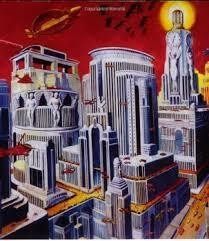 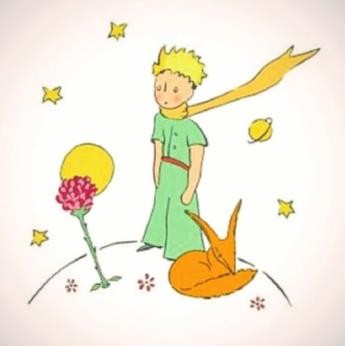 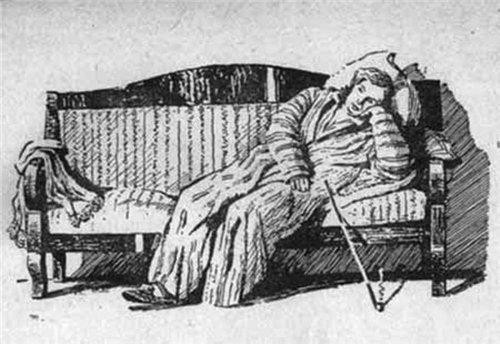 1)2)3)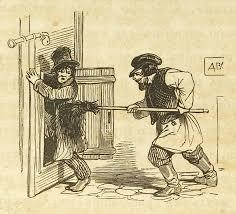 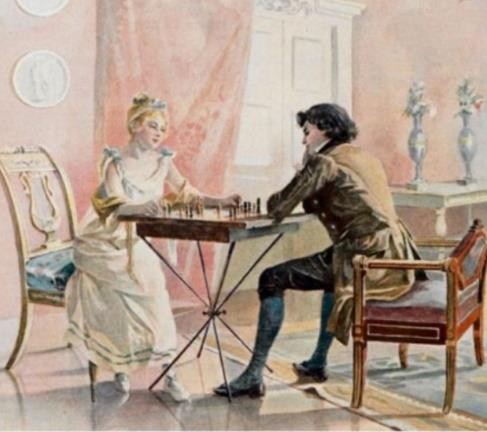 4)5)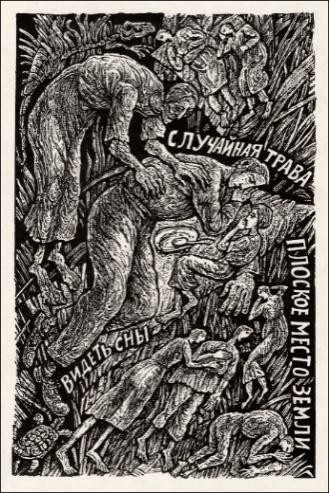 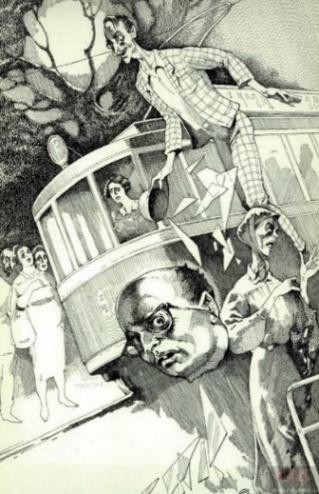 1)2)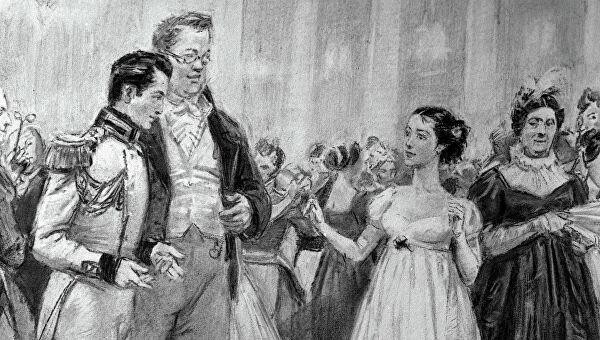 3)3)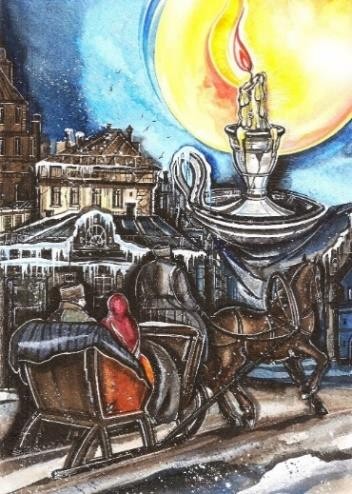 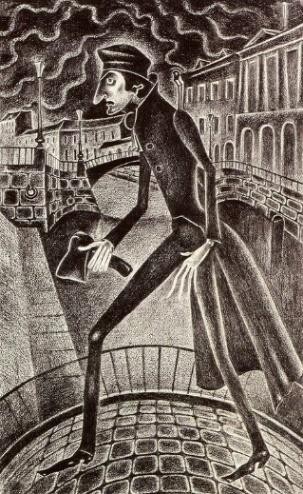 4)5)